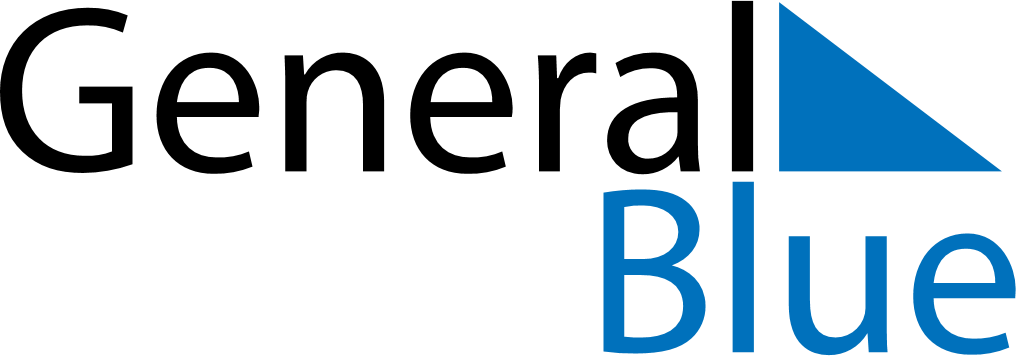 October 2024October 2024October 2024October 2024October 2024October 2024Yushu, Jilin, ChinaYushu, Jilin, ChinaYushu, Jilin, ChinaYushu, Jilin, ChinaYushu, Jilin, ChinaYushu, Jilin, ChinaSunday Monday Tuesday Wednesday Thursday Friday Saturday 1 2 3 4 5 Sunrise: 5:31 AM Sunset: 5:15 PM Daylight: 11 hours and 43 minutes. Sunrise: 5:33 AM Sunset: 5:13 PM Daylight: 11 hours and 40 minutes. Sunrise: 5:34 AM Sunset: 5:11 PM Daylight: 11 hours and 36 minutes. Sunrise: 5:35 AM Sunset: 5:09 PM Daylight: 11 hours and 33 minutes. Sunrise: 5:36 AM Sunset: 5:07 PM Daylight: 11 hours and 30 minutes. 6 7 8 9 10 11 12 Sunrise: 5:38 AM Sunset: 5:05 PM Daylight: 11 hours and 27 minutes. Sunrise: 5:39 AM Sunset: 5:04 PM Daylight: 11 hours and 24 minutes. Sunrise: 5:40 AM Sunset: 5:02 PM Daylight: 11 hours and 21 minutes. Sunrise: 5:41 AM Sunset: 5:00 PM Daylight: 11 hours and 18 minutes. Sunrise: 5:43 AM Sunset: 4:58 PM Daylight: 11 hours and 15 minutes. Sunrise: 5:44 AM Sunset: 4:56 PM Daylight: 11 hours and 12 minutes. Sunrise: 5:45 AM Sunset: 4:54 PM Daylight: 11 hours and 9 minutes. 13 14 15 16 17 18 19 Sunrise: 5:46 AM Sunset: 4:53 PM Daylight: 11 hours and 6 minutes. Sunrise: 5:48 AM Sunset: 4:51 PM Daylight: 11 hours and 3 minutes. Sunrise: 5:49 AM Sunset: 4:49 PM Daylight: 11 hours and 0 minutes. Sunrise: 5:50 AM Sunset: 4:48 PM Daylight: 10 hours and 57 minutes. Sunrise: 5:52 AM Sunset: 4:46 PM Daylight: 10 hours and 54 minutes. Sunrise: 5:53 AM Sunset: 4:44 PM Daylight: 10 hours and 51 minutes. Sunrise: 5:54 AM Sunset: 4:42 PM Daylight: 10 hours and 48 minutes. 20 21 22 23 24 25 26 Sunrise: 5:55 AM Sunset: 4:41 PM Daylight: 10 hours and 45 minutes. Sunrise: 5:57 AM Sunset: 4:39 PM Daylight: 10 hours and 42 minutes. Sunrise: 5:58 AM Sunset: 4:37 PM Daylight: 10 hours and 39 minutes. Sunrise: 5:59 AM Sunset: 4:36 PM Daylight: 10 hours and 36 minutes. Sunrise: 6:01 AM Sunset: 4:34 PM Daylight: 10 hours and 33 minutes. Sunrise: 6:02 AM Sunset: 4:33 PM Daylight: 10 hours and 30 minutes. Sunrise: 6:03 AM Sunset: 4:31 PM Daylight: 10 hours and 27 minutes. 27 28 29 30 31 Sunrise: 6:05 AM Sunset: 4:30 PM Daylight: 10 hours and 24 minutes. Sunrise: 6:06 AM Sunset: 4:28 PM Daylight: 10 hours and 21 minutes. Sunrise: 6:07 AM Sunset: 4:27 PM Daylight: 10 hours and 19 minutes. Sunrise: 6:09 AM Sunset: 4:25 PM Daylight: 10 hours and 16 minutes. Sunrise: 6:10 AM Sunset: 4:24 PM Daylight: 10 hours and 13 minutes. 